Supplementary MaterialConspiracy Beliefs and COVID-19 Guideline Adherence in Adolescent Psychiatric Outpatients: The Predictive Role of Adverse Childhood ExperiencesAndreas Goreis1,2, Bettina Pfeffer1,2, Heidi Zesch1,2, Diana Klinger1,2, Tamara Reiner1,2, Mercedes M. Bock3, Susanne Ohmann1,2, Petra Sackl-Pammer1,2, Sonja Werneck-Rohrer1,2, Harald Eder1,2, Katrin Skala1,2, Klara Czernin1,2, Dunja Mairhofer1,2, Bernhard Rohringer1,2, Carolin Bedus1, Ronja Lipp1, Christine Vesely1,2, Paul L. Plener1,2,4, Oswald D. Kothgassner1,2Correspondence to: Mag. Dr. Oswald D. Kothgassner, Department of Child and Adolescent Psychiatry, Medical University of Vienna, E-Mail: oswald.kothgassner@meduniwien.ac.at1: Model Assumptions of Our Confirmatory AnalysesIn this supplementary material, we report assumption tests of multiple regression analyses. The two conspiracy beliefs variables (i.e., specific and generic) were highly correlated in our sample (r = .86, p < .001). However, they were modeled in separate analyses as separate predictors, and multicollinearity was not an issue or a statistical assumption for these two conspiracy beliefs variables. All subsequent assumption tests of the remaining variables are reported below.Associations of Specific Conspiracy Beliefs and Adherence to Protective GuidelinesFor our first multiple regression, the data met the assumption of collinearity (all VIFs < 1.06), normality (Shapiro-Wilk p = .459), and independent errors (Durbin-Watson value = 2.45). Supplementary Figure 1 depicts additional model diagnostics—and visual inspection demonstrates that the data also met the assumptions of homogeneity of variance and linearity.Figure S1: Visual check of model assumptions for the multiple regression of COVID-19-specific conspiracy beliefs and adherence to protective guidelines.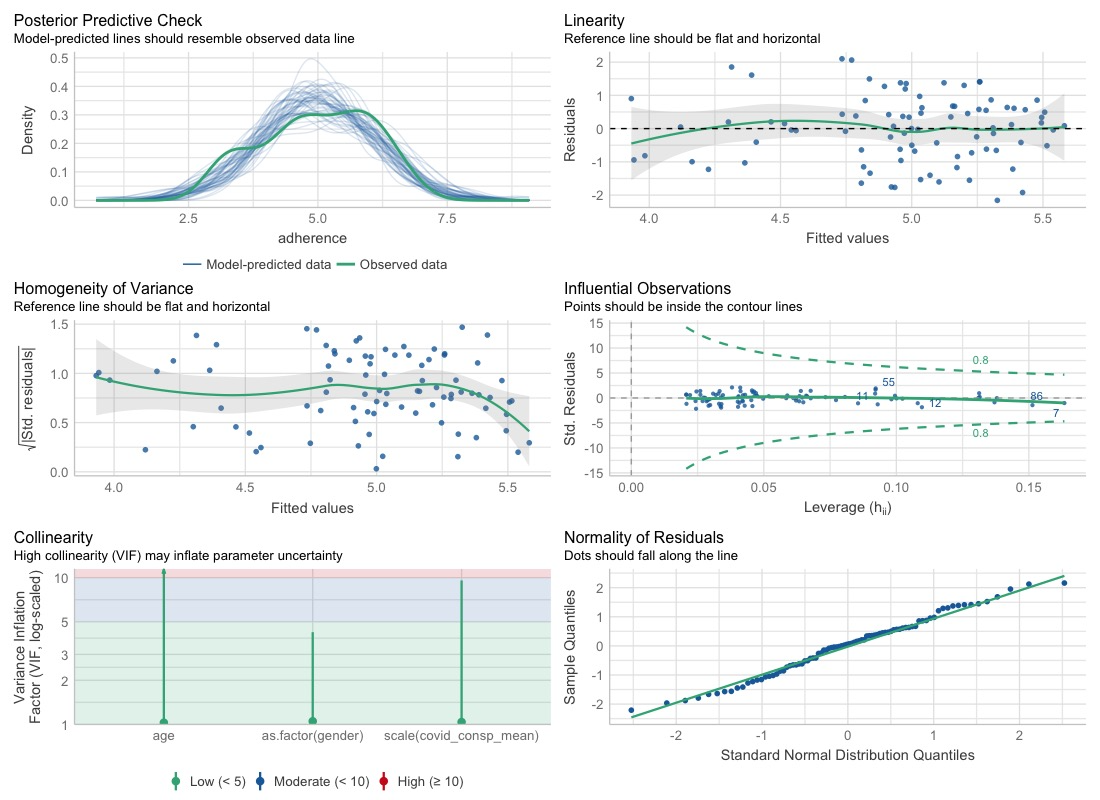 Associations of Generic Conspiracy Beliefs and Adherence to Protective GuidelinesFor our second multiple regression, the data met the assumption of collinearity (all VIFs < 1.04), normality (Shapiro-Wilk p = .314), and independent errors (Durbin-Watson value = 2.48). Supplementary Figure 2 depicts additional model diagnostics—and visual inspection demonstrates that the data also met the assumptions of homogeneity of variance and linearity.Figure S2: Visual check of model assumptions for the multiple regression of generic conspiracy beliefs and adherence to protective guidelines.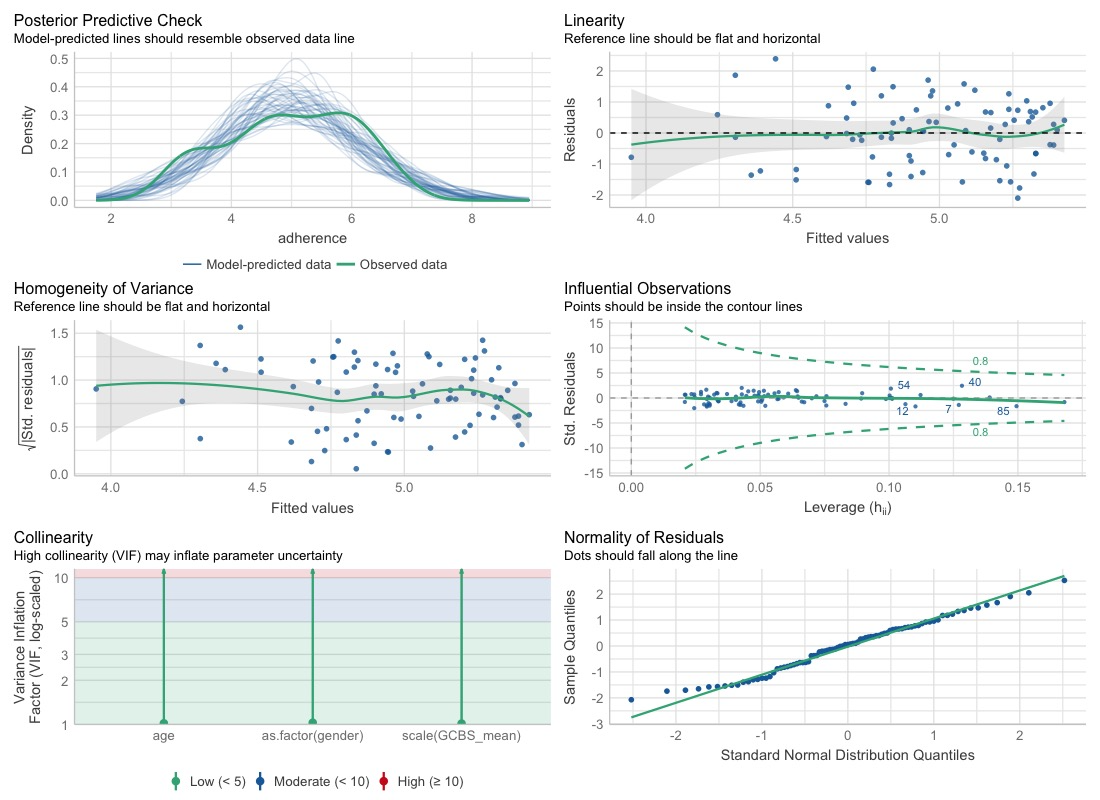 